П О С Т І Й Н А   К О М І С І Я З ПИТАНЬ СОЦІАЛЬНОЇ ПОЛІТИКИ ТА ПРАЦІ ______________№_______________на №_________від________________П Р О Т О К О Л  засідання комісіївід  16 січня  2019 рокуБУЛИ ПРИСУТНІ:Члени комісії: Ієремія В.В., Квасніцька О.О., Леонідова Л.В., Себова Л.Г.                               Запрошені:Новак В.А.			- депутат Одеської міської ради;Бедрега С.М.		- заступник міського голови - директор департаменту  фінансів;  Чечельницька А.В.	- 1-й заступник директора департаменту праці та		   		   соціальної політики;Бєлов С.М. 			- в.о. директора департаменту оборонної роботи, 	  			  цивільного захисту та взаємодії з правоохоронними  органами;Лімзаєв О.Б. 	- директор КУ ««Одеський міський центр  реінтеграції   осіб без визначеного місця проживання»;Прохоров О.О.		- голова правління громадської організації «Спортивний				  клуб інвалідів «Одеса-Баскет»;Пархоменко Ю.В.	- заступник директора департаменту екології та розвитку  рекреаційних зон;Міцуро Д.В.		-  співробітник КП «Узбережжя Одеси»;Представники громадськості та ЗМІ:Герасімов Ф.А.		- голова громадської організації «Христианська Місія  «Нове Життя»;Пехтерев С.Л.		- представник громадської організації «Українська  служба порятунку POLICE-911»;Лєвітін О.В.		- представник громадської організації «Молодіжний 				  центр розвитку», партнер міської ради з реалізації  Паризької декларації;Юрчик І.К.			- голова органу самоорганізації населення мікрорайону  «Арнаутський»;Дьяченко Ю.В.		- голова ГО «Антикорупційний офіс» ПП «ДемАльянс»;Іонова Олена		- представник «7-й канал»;Краковська А.Б.		- журналист  ІА «Пушкинская.net».Відсутня член комісії Куценко І.І.П О Р Я Д О К   Д Е Н Н И Й:1. Розгляд проекту рішення XXXI сесії Одеської міської ради «Про затвердження Положення про департамент праці та соціальної політики Одеської міської ради у новій редакції»Про підтримку осіб без визначеного місця проживання у зимовий період рокуРозгляд пропозиції щодо внесення змін до Міської цільової програми надання соціальних послуг та інших видів допомоги незахищеним верствам населення міста Одеси на 2019 рік   Розгляд звернення громадської організації «Спортивний клуб інвалідів «Одеса-Баскет» щодо організації пунктів прокату каяків на пляжах для осіб з інвалідністюПрезентація проекту рішення Одеської міської ради «Про затвердження Міської програми розв’язання пріоритетних соціальних проблем міста Одеси «Соціальне партнерство» на 2019 – 2020 роки»I. СЛУХАЛИ:  Інформацію Чечельницької А.В. про зміни, що  вносяться до тексту Положення про департамент праці та соціальної політики Одеської міської ради.Проект рішення та інформація до нього на ___ арк. додаються.Питання задавали: Ієремія В.В., Леонідова Л.В.ВИРІШИЛИ: Підтримати проект рішення «Про затвердження Положення про департамент праці та соціальної політики Одеської міської ради у новій редакції».Голосували одноголосно.II. СЛУХАЛИ:  Інформації  Чечельницької А.В. та Лімзаєва О.Б. щодо  виконання розпорядження міського голови  від 27.12.2018р. № 1131 «Про організацію функціонування пунктів обігріву в м. Одесі в зимовий період 2018-2019 років».Слухали голову громадської організації «Христианська Місія «Нове Життя» Герасімова Ф.А. з інформацією про роботу пункту обігріву безпритульних осіб, що розгорнули у Приморському районі м. Одеси.Питання задавали: Леонідова Л.В., Квасніцька О.О., Ієремія В.В.Виступали: Пехтерев С.Л., Леонідова Л.В., Бедрега С.М., Ієремія В.В.,                   Юрчик І.К., Бєлов С.М., Новак В.А., Квасніцька О.О.ВИРІШИЛИ: З метою збільшення місць у пункті обігріву (м. Одеса, Приморсь-кий район, Куликове поле, 1) доручити департаменту оборонної роботи, цивільного захисту та взаємодії з правоохоронними органами звернутися до Головного управління Державної служби України з надзвичайних ситуацій в Одеській області та вжити заходів щодо негайного розгортання другої палатки на 100 місць.Голосували одноголосно.Просити заступника міського голови Бедрегу С.М. в оперативному режимі провести робочу нараду з метою створення у м. Одеса центру з санітарної обробки безпритульних осіб (санпропускника).Голосували одноголосно.III. СЛУХАЛИ: Бедрегу С.М. з інформацією про пропозицію внести зміни до Міської цільової програми надання соціальних послуг та інших видів допомоги незахищеним верствам населення міста Одеси на 2019 рік   в частині надання адресної одноразової матеріальної допомоги з нагоди 75-річчя  визволення міста Одеси. Інформація на 1 арк. додається.Задавав питання та виступав Ієремія В.В.ВИРІШИЛИ: Підтримати пропозицію та внести до порядку денного XXXI сесії Одеської міської ради питання «Про внесення змін до Міської цільової програми надання соціальних послуг та інших видів допомоги незахищеним верствам населення міста Одеси на 2018-2020 роки, затвердженої рішенням Одеської міської ради від 14 грудня 2017 року № 2742-VII». Голосували одноголосно.Доручити департаменту праці та соціальної політики терміново розробити  відповідний проект рішення Одеської міської ради та надати його постійній комісії для розгляду 23 січня 2019 року.Голосували одноголосно.IV. СЛУХАЛИ: Голову правління громадської організації «Спортивний клуб інвалідів «Одеса-Баскет» Прохорова О.О. з пропозицією про організацію пунктів прокату каяків на пляжах для осіб з інвалідністю на 11 станції Великого Фонтану та в Лузанівці.Лист ГО «СКІ «Одеса-Баскет» № 1920/2-мр від13.12.2018р. додається.Питання задавала Леонідова Л.В.Виступали: Пархоменко Ю.В., Ієремія В.В.  ВИРІШИЛИ: Підтримати пропозицію громадської організації що опікується питаннями реабілітації та допомоги особам з інвалідністю.Голосовали единогласно.V. СЛУХАЛИ: представника громадської організації «Молодіжний центр розвитку» Лєвітіна О.В. з презентацією проекту Міської програми розв’язання пріоритетних соціальних проблем міста Одеси «Соціальне партнерство» на 2019 – 2020 роки.Презентаційні матеріали на 25 арк. додаються.Питання задавали: Квасніцька О.О., Ієремія В.В.В обговоренні проекту приймали участь: Леонідова Л.В., Квас-              ніцька О.О., Ієремія В.В.  ВИРІШИЛИ: Підтримати ідею розробки Міської програми розв’язання пріоритетних соціальних проблем міста Одеси «Соціальне партнерство» на 2019 – 2020 роки.Голосували одноголосно.Голова комісії						В. ІєреміяСекретар комісії						Л. Леонідова	ОДЕСЬКА 	МІСЬКА РАДА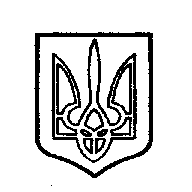 ОДЕССКИЙ ГОРОДСКОЙ СОВЕТ. Одеса, пл. Думська,1. Одесса, пл. Думская,1